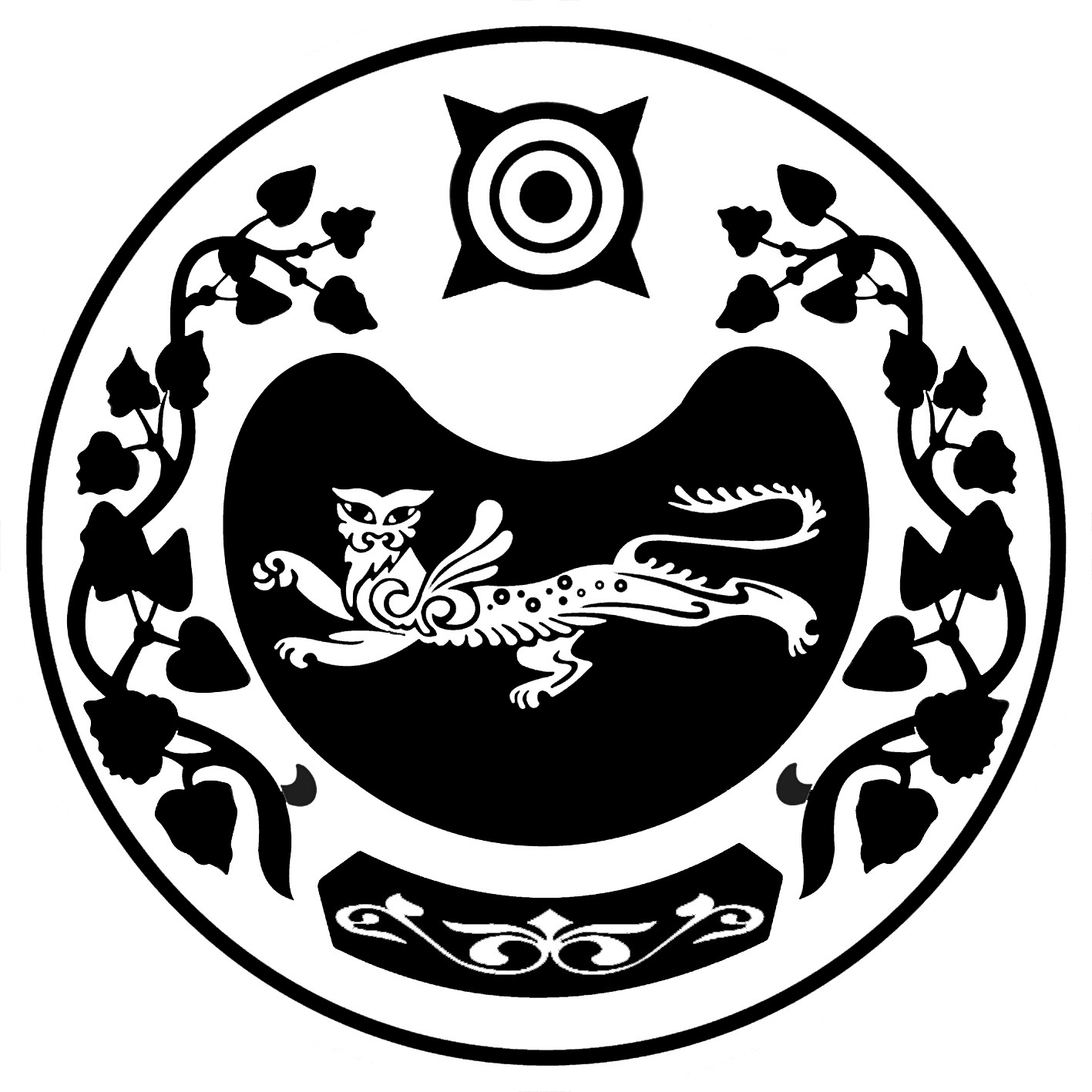              РОССИЯ ФЕДЕРАЦИЯЗЫ	                       РОССИЙСКАЯ ФЕДЕРАЦИЯ            ХАКАС РЕСПУБЛИКАЗЫ			  РЕСПУБЛИКА ХАКАСИЯ	                   АFБАН ПИЛТIРI		                               АДМИНИСТРАЦИЯ      АЙМАFЫНЫH УСТАF-ПАСТАА   		         УСТЬ-АБАКАНСКОГО РАЙОНАП О С Т А Н О В Л Е Н И Еот 21.11. 2016 г.   № 1228 -пр.п. Усть-АбаканРуководствуясь статьей 72 Земельного кодекса Российской Федерации, пунктом 26 части 1 статьи 16 Федерального закона от 06.10.2003 № 131-ФЗ «Об общих принципах организации местного самоуправления в Российской Федерации», пунктом 2 части 2 статьи 6 Федерального закона от 26.12.2008 № 294-ФЗ «О защите прав юридических лиц и индивидуальных предпринимателей при осуществлении государственного контроля (надзора) и муниципального контроля», Законом Республики Хакасия от 14.07.2015 № 62-ЗРХ «О порядке осуществления муниципального земельного контроля на территории Республики Хакасия», постановлением Правительства Республики Хакасия от 13.04.2012 № 239 «О Порядке разработки и принятия органами местного самоуправления в Республике Хакасия административных регламентов исполнения муниципальных функций», Уставом  муниципального образования Усть-Абаканкий район,  администрация Усть-Абаканского районаПОСТАНОВЛЯЕТ:1. Утвердить Административный регламент исполнения муниципальной функции по осуществлению муниципального земельного контроля в границах Усть-Абаканского района, за исключением территории рп.Усть-Абакан (приложение).2. Общему отделу администрации Усть-Абаканкого района (Лемытская О.В.) опубликовать настоящее постановление в газете «Усть-Абаканские известия» и разместить на официальном сайте в сети «Интернет».3. Контроль за исполнением настоящего постановления возложить на и.о. руководителя Управления имущественных отношений администрации Усть-Абаканского района (Макшина Н.И.).Глава Усть-Абаканского района                                                        Е.В. Егорова           Об утверждении административного регламента исполнения муниципальной функции по осуществлению  муниципального земельного контроля в границах Усть-Абаканского района, за исключением территории рп. Усть-Абакан